СУМСЬКА МІСЬКА РАДАVIІІ СКЛИКАННЯ  ХVIІІ  СЕСІЯРІШЕННЯКеруючись статтею 25 Закону України «Про місцеве самоврядування в Україні», Сумська міська радаВИРІШИЛА:1. Затвердити звернення до Головнокомандувача Збройних Сил України, командувача Сил територіальної оборони Збройних Сил України «Про створення добровольчого формування Сумської територіальної громади» (додається).2. Доручити Сумському міському голові Лисенку О.М. невідкладно направити рішення до Головнокомандувача Збройних Сил України та командувача Сил територіальної оборони Збройних Сил України.3. Організацію виконання даного рішення покласти на заступника міського голови згідно розподілу обов’язків. Сумський міський голова					Олександр ЛИСЕНКОДодаток до рішення Сумської міської ради«Про звернення до Головнокомандувача Збройних Сил України, командувача Сил територіальної оборони Збройних Сил України «Про створення добровольчого формування Сумської територіальної громади»»від 16 лютого 2022 року № 2726-МРГоловнокомандувачу Збройних Сил України, генерал-лейтенанту Валерію ЗАЛУЖНОМУКомандувачу Сил територіальної оборони Збройних Сил України,генералу Юрію ГАЛУШКІНУЗверненнядо Головнокомандувача Збройних Сил України, командувача Сил територіальної оборони Збройних Сил України «Про створення добровольчого формування Сумської територіальної громади»01 січня 2022 року набрав чинності Закон України «Про основи національного спротиву», який визначає правові та організаційні засади національного спротиву, основи його підготовки та ведення, завдання і повноваження сил безпеки і сил оборони та інших, визначених цим Законом суб’єктів з питань підготовки і ведення національного спротиву.Згідно з вимогами даного Закону однією із складових військово-цивільної територіальної оборони є, зокрема, добровольчі формування територіальних громад, діяльність яких здійснюється під безпосереднім керівництвом і контролем командира військової частини Сил територіальної оборони Збройних Сил України за територіальним принципом.Загальна кількість та місця розташування добровольчих батальйонів територіальних громад визначаються командуванням Сил територіальної оборони Збройних Сил України за участю відповідних міських рад та затверджуються Головнокомандувачем Збройних Сил України.Вже восьмий рік Україна перебуває у стані фактичної війни з Російською Федерацією. Більш того, за останні місяці країна-агресор стягнула до кордонів України понад 120 тисяч регуляторних військ, які за даними наших міжнародних партнерів у будь-який час можуть розпочати військове вторгнення на територію України.Місто Суми є центром області, яка має найбільшу протяжність кордону з країною-агресором в понад 560 км. Очевидно, що ситуація, яка склалася на кордонах нашої держави та статус області, що межує з Російською Федерацією вимагають злагоджених та комплексних дій з національного спротиву, шляхом чіткої взаємодії Збройних Сил України територіальної оборони та їх громадських формувань.Місто Суми було, є і, безумовно, залишиться проукраїнським та патріотичним обласним центром України. Сумчани брали активну участь у Революції Гідності, антитерористичній операції на сході держави, а сьогодні активно вступають до лав територіальної оборони та Збройних Сил України.Варто відзначити, що на сьогодні в місті є потужна ініціатива цивільних, які з різних причин не можуть бути зачислені до оперативного резерву та резерву територіальної оборони, що формуються згідно з Законом України «Про основи національного спротиву».Проте, зазначені вище особи мають бажання стати ініціаторами створення добровольчого формування, яке здійснюватиме свою діяльність на території Сумської  міської територіальної громади у тісній взаємодії зі Збройними Силами України та резервами територіальної оборони.Враховуючи вищевикладене, Сумська міська рада вважає обґрунтованою, вчасною та вкрай важливою для обороноздатності держави ініціативу представників територіальної громади міста щодо створення добровольчого формування на території міста Суми.Керуючись Законами України «Про місцеве самоврядування в Україні», «Про основи національного спротиву», Кодексом цивільного захисту України, положенням «Про добровольчі формування територіальних громад», затвердженого постановою Кабінету Міністрів України з метою сприяння територіальній обороні міста Суми, надання обороні України всеохоплюючого характеру, сприяння забезпеченню готовності громадян України до національного спротиву, своєчасного реагування та вжиття необхідних заходів щодо оборони території міста Суми та захисту населення від агресії проти України, Сумська міська рада звертається з проханням створити добровольче формування Сумської територіальної громади.Сумський міський голова					Олександр ЛИСЕНКОСУМСЬКА МІСЬКА РАДАмайдан Незалежності, 2, м. Суми, 40030, тел.(факс) +38(0542) 700-560, Е-mail: mail@smr.gov.ua_______________№__________	                                          на ____________від__________Головнокомандувачу Збройних Сил України, генерал-лейтенанту Валерію ЗАЛУЖНОМУКомандувачу Сил територіальної оборони Збройних Сил України,генералу Юрію ГАЛУШКІНУШановний Валерію!Шановний Юрію!01 січня 2022 року набрав чинності Закон України «Про основи національного спротиву», який визначає правові та організаційні засади національного спротиву, основи його підготовки та ведення, завдання і повноваження сил безпеки і сил оборони та інших, визначених цим Законом суб’єктів з питань підготовки і ведення національного спротиву.Згідно з вимогами даного Закону однією із складових військово-цивільної територіальної оборони є, зокрема, добровольчі формування територіальних громад, діяльність яких здійснюється під безпосереднім керівництвом і контролем командира військової частини Сил територіальної оборони Збройних Сил України за територіальним принципом.Загальна кількість та місця розташування добровольчих батальйонів територіальних громад визначаються командуванням Сил територіальної оборони Збройних Сил України за участю відповідних міських рад та затверджуються Головнокомандувачем Збройних Сил України.Вже восьмий рік Україна перебуває у стані фактичної війни з Російською Федерацією. Більш того, за останні місяці країна-агресор стягнула до кордонів України понад 120 тисяч регуляторних військ, які за даними наших міжнародних партнерів у будь-який час можуть розпочати військове вторгнення на територію України.Місто Суми є центром області, яка має найбільшу протяжність кордону з країною-агресором в понад 560 км. Очевидно, що ситуація, яка склалася на кордонах нашої держави та статус області, що межує з Російською Федерацією вимагають злагоджених та комплексних дій з національного спротиву, шляхом чіткої взаємодії Збройних Сил України територіальної оборони та їх громадських формувань.Місто Суми було, є і, безумовно, залишиться проукраїнським та патріотичним обласним центром України. Сумчани брали активну участь у Революції Гідності, антитерористичній операції на сході держави, а сьогодні активно вступають до лав територіальної оборони та Збройних Сил України.Варто відзначити, що на сьогодні в місті є потужна ініціатива цивільних, які з різних причин не можуть бути зачислені до оперативного резерву та резерву територіальної оборони, що формуються згідно з Законом України «Про основи національного спротиву».Проте, зазначені вище особи мають бажання стати ініціаторами створення добровольчого формування, яке здійснюватиме свою діяльність на території Сумської  міської територіальної громади у тісній взаємодії зі Збройними Силами України та резервами територіальної оборони.Враховуючи вищевикладене, Сумська міська рада вважає обґрунтованою, вчасною та вкрай важливою для обороноздатності держави ініціативу представників територіальної громади міста щодо створення добровольчого формування на території міста Суми.Керуючись Законами України «Про місцеве самоврядування в Україні», «Про основи національного спротиву», Кодексом цивільного захисту України, положенням «Про добровольчі формування територіальних громад», затвердженого постановою Кабінету Міністрів України з метою сприяння територіальній обороні міста Суми, надання обороні України всеохоплюючого характеру, сприяння забезпеченню готовності громадян України до національного спротиву, своєчасного реагування та вжиття необхідних заходів щодо оборони території міста Суми та захисту населення від агресії проти України, Сумська міська рада звертається з проханням створити добровольче формування Сумської територіальної громади.З повагою та від імені депутатівСумської міської радиСумський міський голова					Олександр ЛИСЕНКО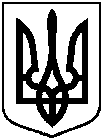 від 16 лютого 2022 року № 2726-МРм. СумиПро звернення до Головнокомандувача Збройних Сил України, командувача Сил територіальної оборони Збройних Сил України «Про створення добровольчого формування Сумської територіальної громади»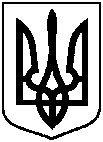 